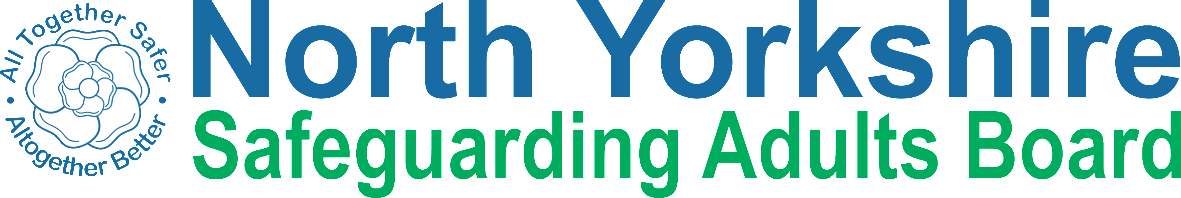 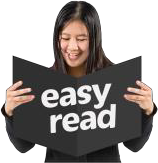 Keeping safe from abuse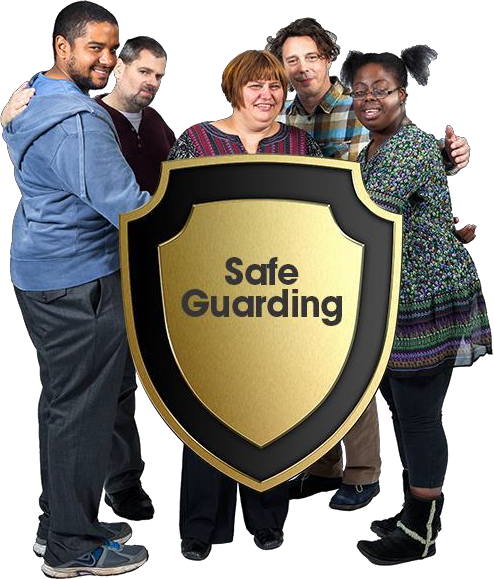 Book 2. Speaking up about abuseWhat is this book about?Speaking up about abuse is hardWhat to do if you know the person who is abusingTalk to someone you trustFinding a time and place to talkIt is good to talkIf you don’t have a person you can trustContact detailsThank you!Thank you to everyone who helped us make this book including:Copyright © 2019 North Yorkshire Safeguarding Adults Board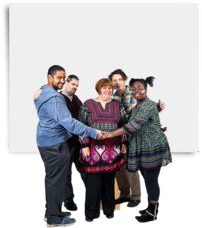 Everybody has a right to be safe from abuse. This book has been written to help you understand abuse and to stay safe.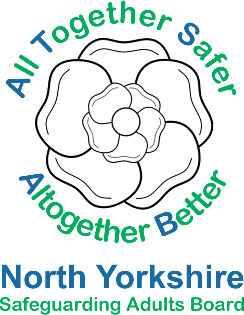 It was made by the North Yorkshire Safeguarding Adults Board.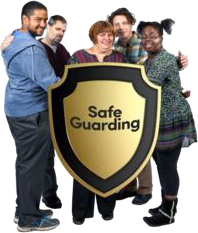 Safeguarding is about everyone working together to make sure people are safe.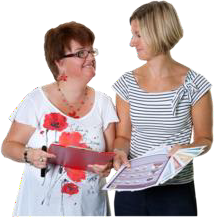 This book has information about how to speak up about abuse and report it.You can read it alone or with someone to support you.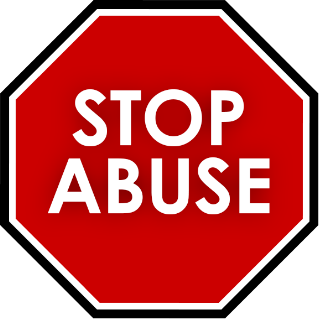 Abuse and neglect are never OK. If you or someone you know is being abused, tell someone you trust.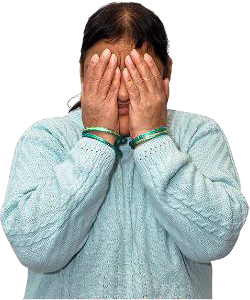 Speaking up about abuse is not easy. You might feel:Scared or stressedAshamed or embarrassedThat no one will believe youWorried about getting into trouble or getting other people into trouble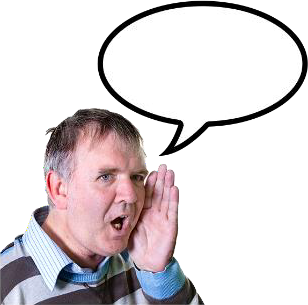 Abuse is never your fault. It is always OK to speak up about abuse.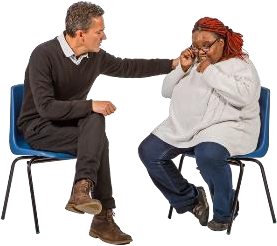 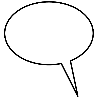 If you feel scared or worried and are not sure if it is abuse, still tell someone.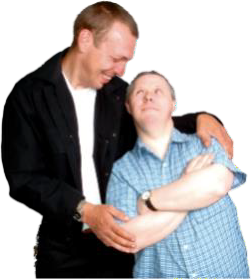 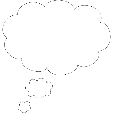 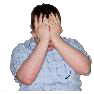 Speaking up about abuse can be harder if you know the person doing the abuse.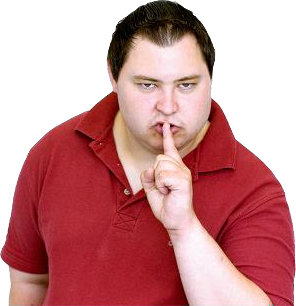 They might:Tell you to keep it a secretTell you they will hurt you, your family or your petsTell you no one will believe youTell you that you are confusedTell you that it’s your fault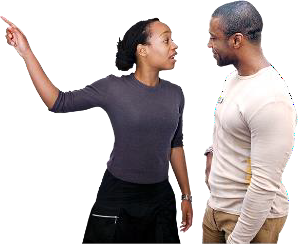 It is still important to speak up and get help. Tell someone that you trust.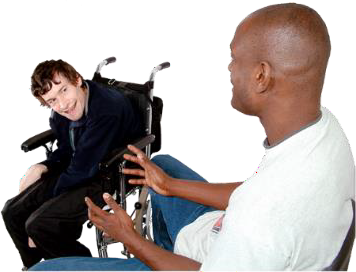 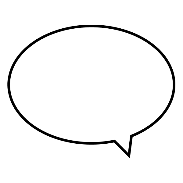 Think about someone you trust and feel happy talking to.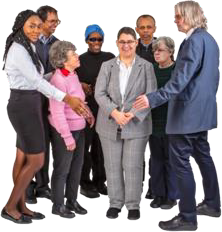 This could be:Someone in your familyA friendA carer or support workerA social workerAn advocateThe policeA nurse or doctorSomeone from a charity like Mencap, Age UK or MindSomeone from the Care Quality CommissionSomeone you work with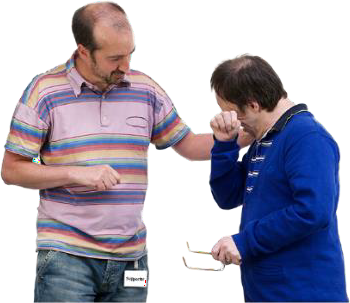 Tell them you have something important you want to talk about.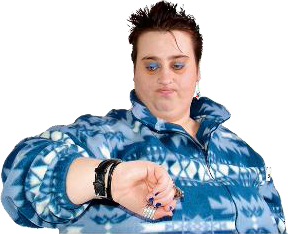 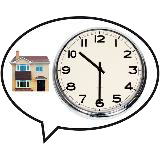 Think about when you might talk to someone.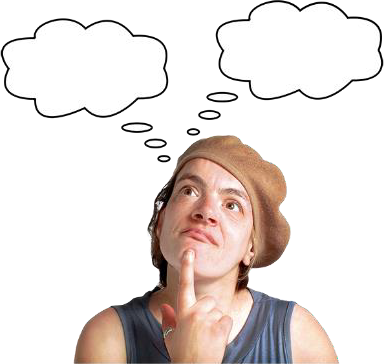 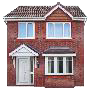 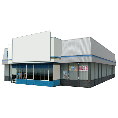 Think about where you could talk to someone.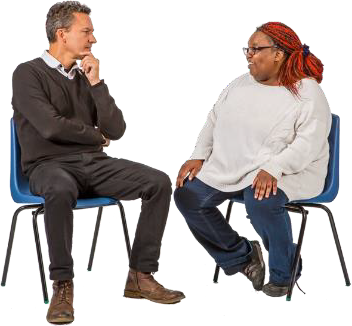 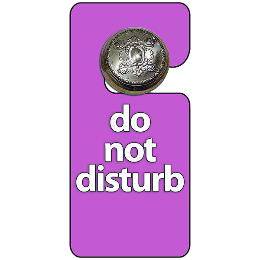 If possibleChoose somewhere private where other people won’t overhear youChoose a time and place where other people won’t interrupt youChoose somewhere you feel safe and comfortableIt might feel like there is never a good time - but it is still important that you speak up and tell someone.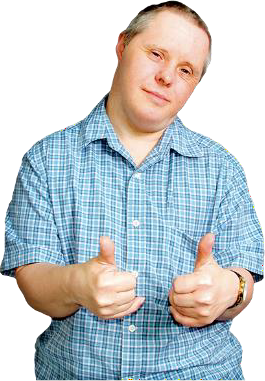 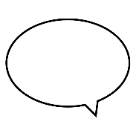 Sometimes it can be good to just talk to someone.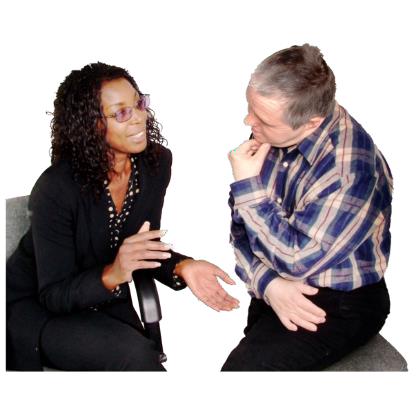 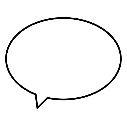 It can help you think about what is happening and you can hear what another person thinks.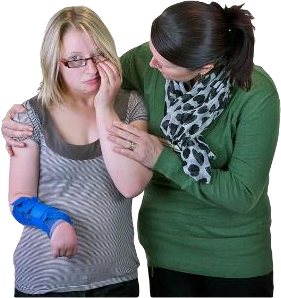 They might be able to help you sort out whatever is wrong.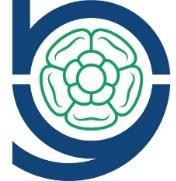 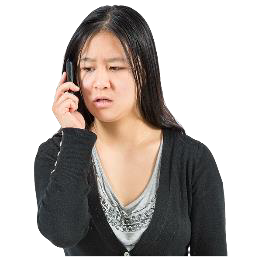 If you experience abuse it is important that you or someone you trust tells North Yorkshire Council.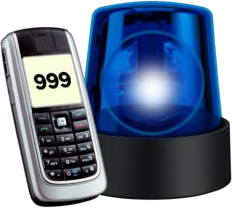 If you are in danger, please call 999 to get help straight away.You can contact North Yorkshire County and they can ask an advocacy organisation to support you https://www.northyorks.gov.uk/make-your- voice-heardAnyone can report abuse if they are worried.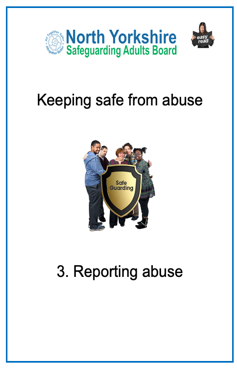 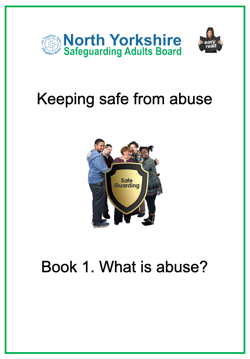 There is more information in Keeping Safe from Abuse Book 1 ‘What is abuse?’ and Book 3 ‘Reporting abuse’.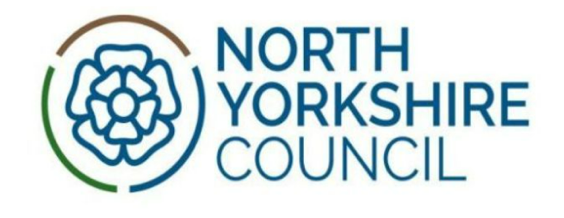 North Yorkshire CouncilTelephone: 0300 131 2 131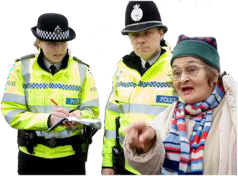 North Yorkshire PoliceFor emergencies call 999. To talk to someone call 101.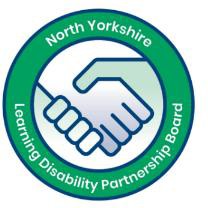 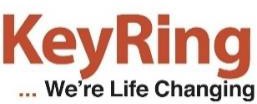 KeyRing self-advocates from the North Yorkshire Learning Disability Partnership Board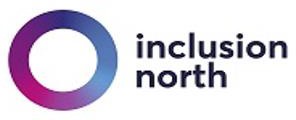 Inclusion North www.inclusionnorth.org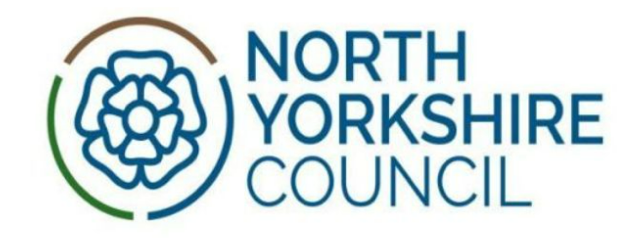 North Yorkshire Council  Health and Adult Services